                                 	16+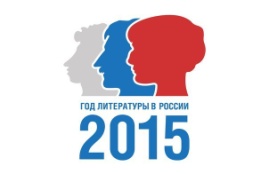                                   Муниципальное  бюджетное учреждение культуры« Лысьвенская библиотечная система»Центральная библиотекаОтдел обслуживания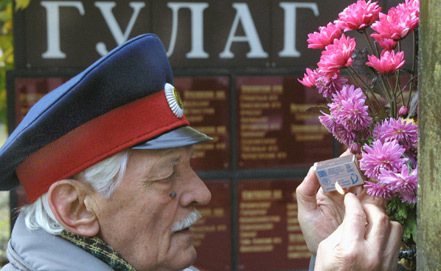 Литература за колючей проволокой                      Аннотированный список литературыЛысьва2015ББК 91.9:84Л 64 	Литература за колючей проволокой: аннотированный список литературы / Муниц. бюджет. учр. культуры «Лысьв. библ. система», Центр. б-ка ; сост. М. Тетюева. – Лысьва : [б.и.], 2015. – 12 с.	Трагедия первой половины 20 века коснулась судеб многих граждан страны, попавших в жернова массовых арестов, выселений, расстреловДанное издание содержит произведения авторов, которые на своей судьбе испытали все тяготы сталинских лагерей.  Материал расположен в алфавитном порядке авторов. Пособие предназначено для молодежи и учащихся старших классов.Составитель и компьютерная верстка: М.Н. Тетюева.	Тираж 15 экз.                                              Введение		30 октября в России отмечается День памяти жертв политических репрессий. Трагедия первой половины 20 века коснулась судеб очень многих граждан страны, попавших в жернова массовых арестов, выселений, расстрелов. Памятной датой послужили события 30 октября 1974 года, когда политзаключенные мордовских и пермских лагерей объявили голодовку в знак протеста против политических репрессий в СССР. С тех пор советские политзаключенные ежегодно отмечали 30 октября как День политзаключенного. Официально День памяти жертв политических репрессий впервые был отмечен в 1991 году в соответствии с постановлением Верховного Совета РСФСР.	За годы советской власти массовым репрессиям по политическим мотивам были подвергнуты миллионы человек. Временем Большого террора называют 1937-1938 годы, на которые пришелся пик репрессий. В 2012 году исполнилось 75 лет начала тех трагических событий, когда приступили к реализации приказа 00447 "Об операции по репрессированию бывших кулаков, уголовников и других антисоветских элементов". В предвоенное время жертвами массового террора становились не только военачальники, партийное руководство и так называемые "кулаки". В бесконечном потоке репрессированных оказывались простые люди, собиравшие от голода колоски на полях или оставшуюся после уборки колхозную картошку. В лагеря попадали и за невыполнение нормы трудодней, нарушение трудовой дисциплины. Чтобы оказаться врагом народа, иногда достаточно было одного доноса. С особой жестокостью расправлялись и со священнослужителями, репрессировав более 200 тысяч человек.	Происходило массовое выселение целых народов. Жертвами депортации стали чеченцы, ингуши, карачаевцы, балкарцы, крымские татары, курды, корейцы, буряты и другие народы. 3,5 миллиона исчисляется количество репрессированных по национальному признаку с середины 40-х по 1961 год. Выселялись из Поволжья, Москвы, Московской области и других регионов лица немецкой национальности. Депортация коснулась 14 народов целиком и 48 - частично.	За годы советской власти массовым репрессиям по политическим мотивам были подвергнуты миллионы человек, причем точное количество пострадавших до сих пор не установлено. Только по сохранившимся документам в период с 1921 по 1953 год были репрессированы 4 млн 60 тыс человек, в том числе 799 455 приговорены к расстрелу. Основным объектом репрессивной политики режима в 1960-1980-е годы было "диссидентство".За период с 1967 года по 1971 год органами КГБ было "выявлено" более трех тысяч группировок "политически вредного характера".	Процесс реабилитации жертв политических репрессий начался с доклада первого секретаря ЦК КПСС Никиты Хрущева "О культе личности и его последствиях" на XX съезде КПСС 25 февраля 1956 года. В 50-60-х годах были реабилитированы более 500 тыс человек. Во второй половине 60-х годов процесс реабилитации фактически прекратился и был возобновлен только к 90-му году, с подписанием указа президента СССР "О восстановлении прав всех жертв политических репрессий 20-50-х годов".	30 октября 1972 г. в мордовском лагере умер Юрий Галансков, получивший срок за свой протест против лишения свободы Синявского и Даниеля - писателей, осуждённых за опубликование своих рассказов за рубежом.	Через 2 года, в октябре 1974 г. группа соузников Галанскова сумела передать на волю предложение отмечать во всём мире этот день как День политзаключённых. Что и было принято мировым сообществом. 	По инициативе Кронида Любарского день 30 октября был объявлен Днем политзаключенного в СССР. Особое значение этого дня заключается в том, что он был установлен не государством и не связан ни с войнами, ни с революциями. 30 октября объявили Днем политзаключенного узники Мордовских и Пермских лагерей – люди, боровшиеся за свободу и победившие в этой борьбе. Решение Верховного Совета России от 18 октября 1991, внесшее День политзаключенного в государственный календарь — признание этой победы.	Необходимо помнить о двойном значении этого дня. Это день памяти обо всех безвинно погибших. Но это и день борьбы за человеческое достоинство, за интеллектуальную свободу; день борьбы с произволом и насилием.	Тоталитарное государство не просто убивало людей – оно стремилось вычеркнуть их имена из истории, уничтожить всякую память о них. Возвращение имен, возвращение памяти об оболганных и убитых – это отрицание диктатуры, это наш долг и шаг к нашей свободе, к освобождению от груза прошлого, это наш способ борьбы за человеческое достоинство.18 октября 1991 года был принят Закон РФ « О реабилитации жертв политических репрессий», который предусматривает восстановление в гражданских правах жертв репрессий, устранение иных последствий произвола со стороны государства, обеспечение компенсаций материального и морального ущерба.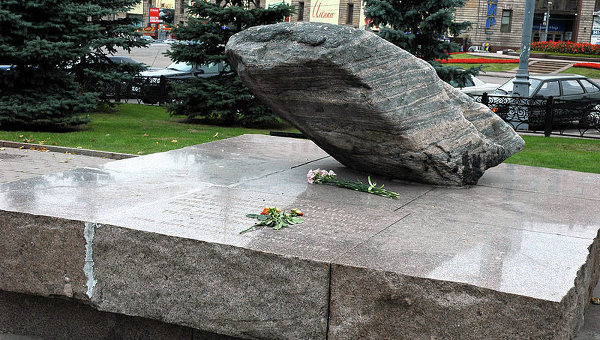 	Памятник жертвам советских репрессий «Соловецкий камень» был установлен в сквере у Политехнического музея в Москве на Лубянке. Место для установки памятника было выбрано по причине того, что именно на Лубянке подписывались документы на массовые аресты людей, которых обвиняли в измене родине и в антикоммунизме.	 Учитывая особенность того времени: первыми широко распространялись среди читателей не столько мемуары о ГУЛАГе, сколько художественные произведения, например, стихи Варлама Шаламова, ходившие по рукам в рукописных текстах еще в первой половине 50-х годов, повести Лидии Чуковской и др. Первое художественное прозведение о репрессиях было написано в  1962 году в журнале «Новый мир». Это рассказ «Один  день Ивана Денисовича» Александра Солженицына. "Один день Ивана Денисовича" - рассказ, а не воспоминания автора. Это не случайно, поскольку первыми переплавили свой лагерный опыт в художественную форму именно художники, оказавшиеся по ту сторону колючей проволоки.	Невероятный успех  этого рассказа дал толчок многим либо начать воспоминания, либо завершить их, отправив в редакцию.ПрозаАксенов, В. Московская сага. Кн.1 . Поколение зимы / Василий Аксенов. – Москва: Изографус, Эксмо,  2004. – 448 с.	В первой книге трилогии Василий Аксенов рассказывает о страшных годах в истории Советского государства, с начала двадцатых годов, захватив борьбу с троцкизмом и коллективизацию. 
Вместе со страной три поколения российских интеллигентов семьи Градовых проходят все круги этого ада сталинской эпохи.Аксенов, В. Московская сага. Кн.2. Война и тюрьма / Василий Аксенов. -  Москва: Изографус, Эксмо,  2004. – 480 с.	Название второго романа аксеновской эпопеи « Московская сага» с поразительной точностью отвечает этой части трилогии. Напряженное действие разворачивается на войне, настоящей войне, с её ужасами и грязью, в тюрьме, лагерях.   Аксенов, В. Московская сага. Кн. 3 .Тюрьма и мир / Василий Аксенов.  - Москва: Изографус, Эксмо, 2004. – 480 с.	Третья книга эпопеи  подводит наших героев к концу сороковых годов, когда страна, ещё недавно показавшая чудеса отваги, была скована ошеломляющим страхом сталинской машины.Волков, О. Век надежд и крушений / Олег Волков. – Москва: Советский писатель, 1989. – 733 с.	Главным произведением в сборнике «Век надежд и крушений» одного из старейшин отечественной литературы Олега Васильевича Волкова, является документальная эпопея «Погружение во тьму»  - о крестном пути автора по сталинским тюрьмам, лагерям и ссылкам, который продолжался 27 лет.Гинзбург, Е. Крутой маршрут: хроника культа личности / Евгения Гинзбург. – Москва: Советский писатель, 1990. – 601 с.	Драматическое повествование о восемнадцати годах тюрем, лагерей и ссылок потрясает своей беспощадной правдивостью, вызывает глубочайшее уважение к силе человеческого духа, который не сломили эти страшные испытания. "Крутой маршрут" - документ эпохи, ужасам которой больше не должно быть места в истории человечества. 
	Книга иллюстрирована фотографиями и подлинными документами. О последних годах жизни автора "Крутого маршрута" рассказывают известные правозащитники Раиса Орлова и Лев Копелев.Гроссман, В. Жизнь и судьба : роман / Василий Гроссман. – Ижевск: Удмуртия, 1991. – 848 с.	Масштабный, эпический роман В.Гроссмана "Жизнь и судьба" - откровение своей эпохи. Его сравнивают по масштабу охвата событий с "Войной и миром" Льва Толстого. Роман пропитан истинным патриотизмом, свободой духа, неподдельной смелостью выражения мысли. Автор утверждает, что именно социальная покорность ведет к созданию мира зла, и самим фактом написания этого произведения доказал, что противостоять тоталитарной системе возможно.Доднесь тяготеет. Выпуск 1. Записки вашей современницы . – Москва: Советский писатель, 1989. – 592 с.	 Сборник воспоминаний, дневниковых записей, стихотворений узников тюрем и лагерей 20-50–е годы.Домбровский, Ю.  Факультет ненужных вещей /Юрий Домбровский. Москва: Синергия, 1005. -526 с. 	Читая «Факультет ненужных вещей» Ю.Домбровского, невольно задаешься вопросом: `Какое будущее у народа, который позволил однажды сотворить с собой такое?` Страшная советская действительность 1937 года показана в книге Ю.Домбровского без прикрас. Общество, в котором попрана человеческая личность, не нуждается в совести, жалости, любви, традициях народных - все это становится «факультетом ненужных вещей».Жигулин, А. Черные камни: автобиографическая повесть / Анатолий Жигулин. – Москва: Современник, 1990. - 269 с.	В основе автобиографической повести Анатолия Жигулина «Черные камни» — реальное дело молодежной коммунистической организации антисталинской направленности, действовавшей в Воронеже в 1948–1949 гг. Организация была раскрыта, члены ее арестованы. О пережитом в воронежской тюрьме, в сибирских и колымских лагерях рассказывает книга. В издание включены стихи Жигулина, тематически связанные с повестью «Черные камни»Разгон, Л. Непридуманное / Лев Разгон. – Москва: Книга, 1989. – 287 с.	В этой книге автор рассказывает о годах, проведенных в лагере и ссылке. В 1938 году он был арестован. В 1955 году вернулся из ссылки. Острым взглядом профессиональным взглядом запечатлены разнообразные слои и типы людей, которых  он встретил в лагерях и ссылке.Рыбаков, А. Дети Арбата: роман / Анатолий Рыбаков. – Москва: Известия, 1988. – 624 с. 	Роман « Дети Арбата» - о тех, чья юность совпала с юностью страны, о людях, которые учились, взрослели, формировались уже в советской стране. В центре повествования судьба молодых людей, родившихся и выросших в Москве на Арбате.Рыбаков, А. Страх: роман / Анатолий Рыбаков. – Москва: Советский писатель, 1990. – 318 с.	В книгу вошла вторая часть трилогии Анатолия Рыбакова "Дети Арбата" - роман "Страх", повествующий о горькой странице в истории России - об эпохе, которую называют "эпохой культа личностиРыбаков, А. Страх: Тридцать пятый и другие годы. Кн.2. / Анатолий Рыбаков. - Москва: Советский писатель, 1990. – 329 с.	Главный герой, Саша Панкратов, после Сибирской ссылки оказывается в Уфе, въезд в столицу ему запрещен. Его друзья в Москве, каждый по-своему пытается устроить свою жизнь, но начинается война, и многие из них уходят на фронт...Солженицын, А.  Архипелаг ГУЛАГ / Александр Солженицын. – Москва: Инком НВ, 1991. – 432 с.	Документально-художественная эпопея Александра Исаевича Солженицына "Архипелаг ГУЛАГ" произвела переворот в сознании миллионов читателей во всем мире. Это история репрессий, лагерей и тюрем в Советском Союзе (их жертвой был и сам автор).Солженицын, А. В круге первом / Александр Солженицын. – Москва: Современник, 1990. – 732 с. 	Плотное действие романа происходит в три декабрьских дня 1949 года - на "шарашке" (научно-исследовательском институте-тюрьме для заключенных специалистов), на даче Сталина, в студенческом общежитии, в доме сталинского вельможи, на Лубянке. Динамичный сюжет вокруг поиска дипломата, выдавшего государственную тайну. Переплетение многих действующих лиц, быт "шарашки", споры и раздумья о судьбах России, о личном участии каждого в истории страны.Солженицын, А. Один день Ивана Денисовича / Александр Солженицын. – Москва : АСТ, 2009. - 318 с.	Произведение, которое принесло Солженицыну мировую известность. Автор описывает всего один день заключенного солдата. Анна Андреевна Ахматова, прочитав повесть, сказала Лидии Корнеевне Чуковской: эту повесть обязан прочитать и выучить наизусть — каждый гражданин изо всех двухсот миллионов граждан Советского СоюзаШаламов, В. Колымские рассказы / Варлам Шаламов. – Москва: Эксмо, 2008. – 960 с.	 Лагерь – отрицательная школа жизни целиком и полностью. Ничего полезного, нужного никто оттуда не вынес, ни сам заключенный ни его начальник, ни его охрана, ни не  вольные свидетели – инженеры, геологи, врачи. Каждая минута лагерной жизни – отравленная минута. Там много такого, чего человек не должен знать, не должен видеть, а если видел – лучше ему умереть…Шаламов, В. Левый берег / Варлам Шаламов. – Москва: Современник, 1989. – 559 с.	Будучи незаконно репрессированным, писатель мнадцать лет провел в лагерях. Увиденное, пережитое легло в основу его рассказов. Создавались рассказы многие годы, писатель работал над ними до конца жизни.Шаламов, В. Воскрешение  лиственницы: рассказы / Варлам Шаламов. – Москва: Худож. лит. 1990. – 206 с.	В книгу вошли рассказы из циклов « Артист Лопаты» и «Воскрешение лиственницы». Шаламов, описывая ужас колымского, лагерного мира, тем не менее выделяет момент осознания бессмертия души, момент духовного воскрешения. Центральная библиотекаАдрес: ул. Коммунаров, 20.Часы работы: с 10.00 до 18.00. Выходной день: Суббота.Июнь-август выходные дни: суббота, воскресенье.Последний день месяца – санитарный день.Телефоны: (342 49)2-56-40.Наш адрес в Интернете: mpb_lysva@mail.ruhttp://www.lysva-library.ru/